Коллаж детских творческих работ «Животные наши друзья!»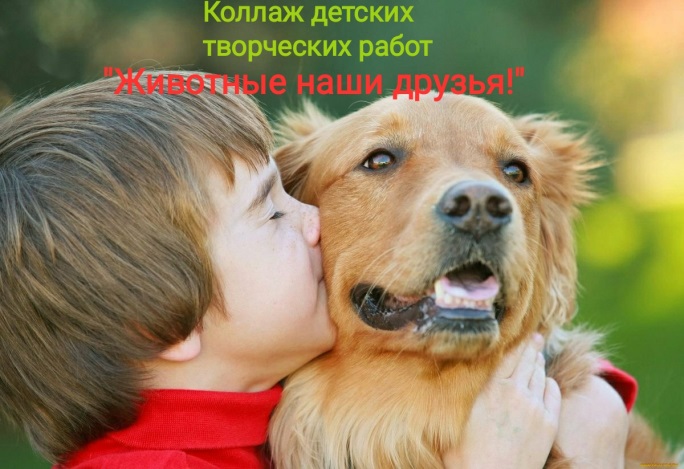                                             Дорогие друзья! Муниципальное бюджетное учреждение дополнительного образования «Детский эколого – биологический Центр» города Каменск – Шахтинский, в рамках мероприятий модуля программы «Зоология», приглашает вас принять участие в мероприятии: «Коллаж детских творческих работ «Животные наши друзья!».На нашей планете существует огромное множество самых разных животных. Это и пушистые белочки, и колючие дикобразы, и длинноногие газели, тяжеловесные гиппопотамы и грациозные пантеры. Давайте познакомимся с ними поближе и погрузимся в удивительно красивый и таинственный мир животных.^ Принимать участие могут  все желающие  в возрасте от 5 до 18 лет.^ Прием работ с 16 июня по 17 июня 2020 года  включительно.Что необходимо для участия:1 Нарисовать рисунок, либо сделать аппликацию или поделку своих любимых животных. Рисунок должен быть выполнен на бумаге. Рисовать можно фломастерами, карандашами, пастельными мелками, красками. А можно всем вместе! Поделку можно слепить, изготовить из любых подручных или природных материалов.2.Сфотографировать свою работу;4 Подписать работу: Название, ФИО участника и возраст;5.По окончанию выполнения творческих работ необходимо прислать их фотографии организатору на  Ватцап  тел. 89081778467 Эльвира ХамитовнаПолюбоваться работами после окончания мероприятия может  каждый желающий   в группе ВК https://vk.com/club182679497Мы ждём ваши интересные рисунки, поделки и аппликации!Желаем удачи!